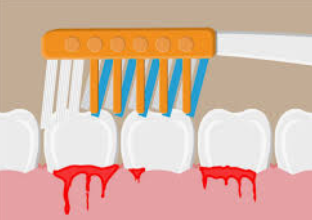 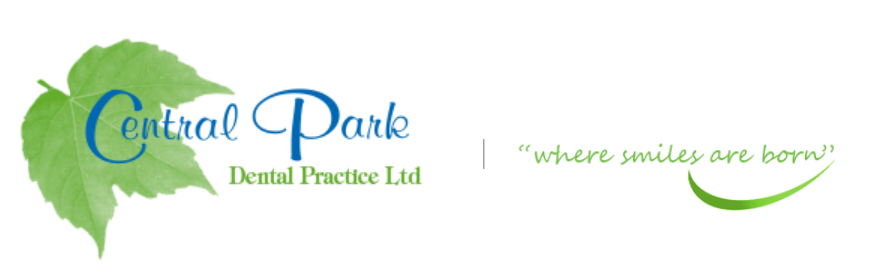 SELF CARE ADVICE FOR YOU AT HOME DURING COVID-19 PANDEMIC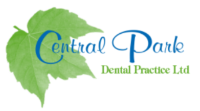 ADVICE OR PRESCRIPTIONS ARE AVAILABLE FROM YOUR DENTIST AT THIS CURRENT TIME.01752 500959WEBSITE:Centralparkdentist.co.ukcpdental@btconnect.comTEETH THAT HAVE THE FOLLOWING- BLEEDING GUMS- NO PAINKeep the area clean with gentle brushing in the area with a small headed brush. Do not be afraid if the gums bleed more, the bleeding should improve after a few days.Make sure you are brushing your gums as well as your teeth.Chlorhexidine mouth wash can help short term. Long term use may stain teeth.Do not use mouth wash at the same time as tooth brushing, Use at different times of day.Good oral hygiene will help until you can see the dentist.BLEEDING GUMS – SLIGHT PAINAs above instructions.Take painkillers if necessaryParacetamol and/or Ibuprofen can help settle the pain BUT read the instructions first as TOO MANY WILL NOT IMPROVE THE PAIN but can cause medial problems.BLEEDING GUMS - EXTREME PAINContact/Email the practice if pain continues or swelling develops.TAKE CARE AND STAY SAFE.